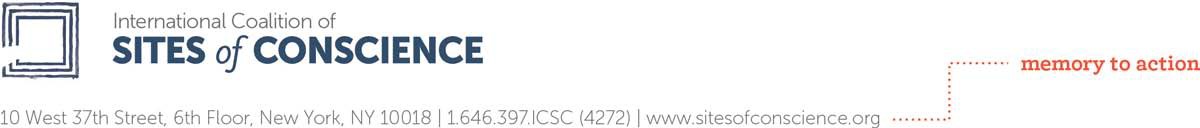 صندوق دعم المشاريع (PSF) نموذج تقديم مشروع ميدانيالتركيز الموضوعيفي ضوء التزايد العالمي في السياسات التمييزية و الخطب التي تأجج الشعور بالخوف من "الآخر"، يتلقى التحالف في الدورة الحالية لـ "صندوق دعم المشاريع" فقط مقترحات المشاريع التي تعزز الحوار عبر الاختلاف و تقرب بشكل صريح بين الجماهير المتنوعة ذات وجهات النظر المتباينة. و يهتم التحالف بصورة خاصة بالمقترحات التي من شأنها أن تسعى إلى خلق مساحات لمواقع الضمير و جماهيرها بغية صقل مقاربات فعالة و مبتكرة للقضايا العالمية لحقوق الإنسان.الإرشاداتيهدف صندوق تمويل دعم المشروعات إلى تحسين قدرة أعضاء مواقع أعضاء الائتلاف لتقديم الخدمة بوصفه Sites of Conscience. فهو يسعى لإنشاء مساحة للإبداع والتجربة عن الطريقة التي يمكن بها لمناطق الذاكرة أن تلهم الحوار والإجراء للمشكلات المعاصرة. يدعم التمويل المبادرات التي تلبي الأهداف الرئيسية لـ Sites of Conscience وهي:تفسير التاريخ من خلال الموقع،اشراك العامة في البرامج التي تشجع الحوار حول القضايا الاجتماعية الملحة،نشر الفرص للمشاركة العامة و العمل الإيجابي حيال القضايا التي تثار على الموقع،نشر العدالة و الثقافات العالمية لحقوق الإنسان.يدعم صندوق التمويل إجراء مبادرات استكشافية و استطلاعية تمهيدية تُجرى على نطاق محدود  و منها: برامج تعليمية لحقوق الأنسان، وحوارات عامة، ومشروعات لتشجيع المبادرة والحوارحول قضايا معاصرة باستخدام طرق إبداعية، وبرامج تهدف إلى ابتكار أدوات تقييم مدى تأثير خطة Sites of Conscience فى بناء ثقافتي حقوق الإنسان والديمقراطية، ومشروعات تدار لتطوير الكفاءة المؤسسية وكفاءة وضع البرامج في موقع Sites of Conscience.يرجى العلم أن المشروعات الميدانية يجب أن تحسّن من مقدرة موقع المتقدم بوصفه Site of Conscience: المشروعات التي تستخدم أماكن الذاكرة لإشراك الزائرين في حوار حول القضايا المعاصرة وتحديد الطرق التي يمكن أن تتشكل بها تلك الموضوعات في المستقبل.يجب على المتقدمين أن يعرضوا بوضوح ما يلي:كيف يستغل المشروع التاريخ لمساعدة المساهمين على استيعاب أو ربط القضايا المعاصرة بطرق لا غنى عنها،كيف يستغل المشروع الخبرة المادية للموقع لمساعدة المساهمين على استيعاب أو ربط القضايا المعاصرة بطرق لا غنى عنها،كيف يوفر المشروع نمطًا من المشاركة الفعّالة بين المشاركين لمناقشة القضايا المعاصرة أو الاشتراك بها،كيف يثير المشروع وجهات النظر المتعددة بشأن قضية ما بدلاً من تعزيز حل فردي لمشكلة ما،كيف يوفر المشروع المعلومات للمشاركين من أحل المشاركة العامة في القضية (القضايا) التي تُثار في الموقع،كيف يمكن للمشروع أن يحقق الأثر على المدى الفوري، والمتوسط، وطويل الأجل.المتقدمون مدعوون للاتصال بأمانة التحالف لتقديم طلباتهم قبل الموعد النهائي للتقديم بفترة مناسبة و مبكرة، حيث أن مسودات طلبات التقديم التي تتم مراجعتها قبل تقديمها من قبل الأمانة هي التي ترشح في الأغلب للحصول على التمويل. و كجزء من هذا الدعم خلال عملية التنمية المقترحة، يناقش موظفو التحالف الرؤية الشاملة للمشروع من حيث التخطيط له و تنفيذه، كما أنهم قد بقومون بتوصيل المتقدمين بمواقع و خبراء آخرين يمكن أن يزودوهم بالموارد. و بعد المحادثة الأولية، يمكن لأعضاء التحالف تقديم طلب نهائي الكترونيًا إلى (psf@sitesofconscience.org) في أو قبل الموعد النهائي للتقديم.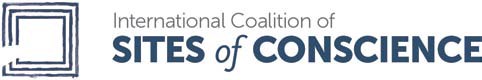 نماذج الاستماراتيجب أن تتضمن الاستمارات جميع المعلومات التالية:وصف المشروع (رجاء قم بوصف مشروعك بإيجاز):الرجاء استخدام نموذج ملخص المشروع المرفق لتصف بإيجاز العناصر الأساسية لمشروعك و أهميته.وصف الموقع المتقدم بالطلب (في ما لا يزيد عن صفحة):الرسالة والرؤيةالقضايا المعاصرة التي يرغب الموقع في معالجتهاعدد الموظفيننوع المؤسسة (غير حكومية؛ حكومية، إلى غير ذلك)تاريخ الموقع مع الائتلافتاريخ انضمام الموقع للائتلافسبب انضمام الموقع للائتلافبيان الحاجة (يرجى شرح سبب ضرورة هذا المشروع) (في ما لا يزيد عن صفحتين) ويتضمن:الأهداف العامة للمشروعما التحليل الذي أُجري لتحديد الحاجة لهذا المشروع (دراسة رسمية، أو مجموعات تركيز، أو استطلاعات رأي، أو نماذج الملاحظات والتعليقات؟)من اضطلع بتحليل الحاجات (أعضاء المجتمع، أو الموظفون، أو مستشارون مستقلون)؟القضية (القضايا) المعاصرة التي يرغب المشروع في معالجتهاما القضية التي تتناولها؟ما أهمية هذه القضية؟هل تم تناول هذه القضية في الماضي؟ إذا لم يكن كذلك، فما السبب؟هل أنت على دراية بمشروعات أخرى تتناول (تناولت) هذه القضية؟ إذا كانت الإجابة نعم؛ فماذا أنجزن هذه المشروعات ولم لم تكن كافية؟ما التحديات التي تتوقعها عند إعداد المشروع أو تنفيذه، وكيف يمكنك التغلب على هذه التحديات؟وصف المشروع (يرجى التوضيح بدقة كيف يمكن تنفيذ المشروع) (بحد أقصى في صفحتين).اسم المشروعالأهداف النوعيةالمشاركون الرئيسيونمن المشاركون المعنيون في هذا المشروع (تلاميذ المدارس، الناجون من الكوارث، الزائرون المحليون)؟ لماذا؟هل سبق وأن عملت مع هؤلاء المشاركين من قبل؟كيف شارك المشاركون في إعداد المشروع؟أصحاب المصلحة الآخرينتصميم البرنامج المستخدم في إشراك العامة في القضايا المعاصرة (يرجى وصف الأنشطة المتضمنة):كيف يستغل المشروع التاريخ لمساعدة المساهمين على استيعاب أو الارتباط بالقضايا المعاصرة؟كيف يستغل المشروع الخبرة المادية للموقع لمساعدة المساهمين على استيعاب أو الارتباط بالقضايا المعاصرة؟كيف يوفر المشروع نمطًا من المشاركة الفعّالة بين المشاركين لمناقشة القضايا المعاصرة أو الاشتراك بها؟ على سبيل المثال؛ صف ما يلي:كيف ينشئ المشروع مساحة لمشاركة للأفكار والمعلومات والخبرات والافتراضات بشأن القضايا العسيرة.كيف ينشئ المشروع مساحة للحوار التفاعلي.ما الأسئلة التي تثار للسماح للمساهمين بتأسيس روابطهم الخاصة بالموقع والقضايا المعاصرةكيف يتبنى المشروع طرق تواصل جديدة واستيعاب لثقافة الاختلاف من خلال تبادل وجهات النظر والتجارب بين الزوار.كيف يثير المشروع وجهات نظر متعددة تجاه قضية ما بدلاً من الاعتماد على حل فردي لها؟كيف يسوق المشروع للمشاركة العامة في قضية (قضايا) تثار على الموقع؟مؤهلات الكوادر الرئيسية الذين يعملون على تطوير المشروع؛الجدول الزمني للتنفيذ.الآثار وخطة التقييم (يرجى توضيح طريقة تقييم المشروع):يُرجى استخدام قالب المراقبة والتقييم المرفق لتشرح بالتفصيل مدى تأثير المشروع على المشاركين معرفيًا ومهاريًا وفي جوانب السلوكيات والاتجاهات.يرجى ملاحظة أن صندوق تمويل دعم مشروعات (Sites of Conscience) يولي اهتمامًا كبيرًا للتقييم والتوثيق المتأني والشامل للمشروعات. ستتم مشاركة النتائج مع جميع أعضاء الائتلاف في تقارير التقييم.الترويج والتواصل: (يرجى توضيح الكيفية التي سيتم بها نشر ومشاركة المشروع):يرجى استخدام قالب خطة التواصل المرفقة لتشرح بوضوح كيفية مشاركة المشروع والترويج له بين الجمهور الخارجي.وصف الإمكانيات المستقبلية للمشروع:يرجى ملاحظة أن صندوق تمويل دعم مشروعات (Sites of Conscience) يولي اهتمامًا كبيرًا للمشروعات التي لها:نتائج تدعم استمرارية الموقع صاحب العضوية.فوائد التي يمكن مشاركتها على نطاق واسع (التي تقدم أدوات منهجية)نتائج لها تأثيرات مضاعفة.يُرجى شرح إمكانية المشروع المستقبلية للمساهمة فيما ذكر عاليهالميزانيةيُرجى تقديم ميزانية المشروع عبر استخدام نموذج الميزانية المرفق، و الذي يتضمن المعلومات التالية:إسهامات الموقع المالية أو العينية (مثل وقت الموظفين والخبرة والإقامة والأغذية، وغيرها).مصادر التمويل الأخرى التي تم تلقيها بالفعل أو المتوقعة.توضيح كيفية تمويل المشروع مستقبلاً، (إن أمكن).ملاحظة: إذا كان المشروع جزءًا من ميزانية مشروع أكبر، يرجى الإشارة بوضوح إلى أي جوانب المشروع التي سيدعمها الائتلاف. يُرجى العلم بأن دعم الائتلاف ينبغي ألا يقل عن 60% من إجمالي الميزانية.الحصول على دعم من الائتلافإضافة إلى التمويل؛ ما هي أشكال الدعم الأخرى التي يمكن أن يوفرها الائتلاف للمشروع (على سبيل المثال، الترويج، والإحالة إلى مستشارين)؟ التقديم: يرجى إرسال طلب التقديم كاملاً للمشروع إلى: (psf@sitesofconscience.org)صندوق دعم المشاريع (PSF)نموذج ملخص المشروعالتركيز الموضوعيفي ضوء التزايد العالمي في السياسات التمييزية و الخطب التي تأجج الشعور بالخوف من "الآخر"، يتلقى التحالف في الدورة الحالية لـ "صندوق دعم المشاريع" فقط مقترحات المشاريع التي تعزز الحوار عبر الاختلاف و تقرب بشكل صريح بين الجماهير المتنوعة ذات وجهات النظر المتباينة. و يهتم التحالف بصورة خاصة بالمقترحات التي من شأنها أن تسعى إلى خلق مساحات لمواقع الضمير و جماهيرها بغية صقل مقاربات فعالة و مبتكرة للقضايا العالمية لحقوق الإنسان.يرجى ملئ المعلومات التالية:(الاسم و البلد المرتبط بمواقع الضّمير)(نقطة التواصل الأولية من أجل تقديم الطلب)(في حال كان هناك منح مقدمة من (PSF)، يرجى تحديد السنة)(اسم المشروع)رجاء، قم و بإيجاز بوصف العناصر الأساسية للمشروع و أهميته. استخدم الأسئلة التالية كدليل. ما الحاجة التي تستدعي هذا المشروع؟ما هي المنهجية (أي التاريخ الشفهي، المسح الجسدي، أو الحوار الميسر) التي يتم استخدامها خلال المشروع؟ما هو الأثر المحتمل للمشروع؟صندوق دعم المشاريعنموذج المراقبة و التقييمالتركيز الموضوعيفي ضوء التزايد العالمي في السياسات التمييزية و الخطب التي تأجج الشعور بالخوف من "الآخر"، يتلقى التحالف في الدورة الحالية لـ "صندوق دعم المشاريع" فقط مقترحات المشاريع التي تعزز الحوار عبر الاختلاف و تقرب بشكل صريح بين الجماهير المتنوعة ذات وجهات النظر المتباينة. و يهتم التحالف بصورة خاصة بالمقترحات التي من شأنها أن تسعى إلى خلق مساحات لمواقع الضمير و جماهيرها بغية صقل مقاربات فعالة و مبتكرة للقضايا العالمية لحقوق الإنسان.يُرجى الإجابة عن الأسئلة التالية:ما التغيير الذي تطمح في أن تراه من خلال تنفيذ هذا المشروع؟ما هي الجهات الاجتماعية الفاعلة (سواء أفراد أو مجموعات أو جماعات أو منظمة أو مؤسسة) التي تتوقع أن تؤثر عليها من خلال تنفيذ هذا المشروع؟ و كم هي الفترة الزمنية التي قد تستغرقها لذلك؟كيف ستقوم بقياس هذا التغيير؟صندوق دعم المشاريعنموذج خطة التواصلالتركيز الموضوعيفي ضوء التزايد العالمي في السياسات التمييزية و الخطب التي تأجج الشعور بالخوف من "الآخر"، يتلقى التحالف في الدورة الحالية لـ "صندوق دعم المشاريع" فقط مقترحات المشاريع التي تعزز الحوار عبر الاختلاف و تقرب بشكل صريح بين الجماهير المتنوعة ذات وجهات النظر المتباينة. و يهتم التحالف بصورة خاصة بالمقترحات التي من شأنها أن تسعى إلى خلق مساحات لمواقع الضمير و جماهيرها بغية صقل مقاربات فعالة و مبتكرة للقضايا العالمية لحقوق الإنسان.في إطار عملية التقديم، سيطلب من مواقع المتقدمين تقديم خطة للتواصل تحدد طرق مشاركة المشروع والترويج له بين الجمهور الخارجي. يرجى استخدام قالب التواصل أدناه.أنشطة التواصليرجى ملاحظة أن أنشطة التواصل تشمل كافة الأنشطة المكتوبة و الشفهية، و كذلك الإلكترونية للتفاعل مع الجمهور الخارجي.صندوق دعم المشاريعنموذج الميزانيةيرجى إدراج أي مساهمات أخرى من مصادر خارجية / مصادر ثالثة.* يرجى تحديد مصادر المساهمات الإضافية هنا إضافة إلى المبالغ، و التنويه في عمود "الشرح/الملاحظات" فيما إذا تم استلام المبالغ بالفعل أم ليس بعد.  الأهداف (الثانوية):حدد نتائج التواصل التي تريد تحقيقها (مثل الظهور أمام الحكومة و الإعلام و المجتمع).الجمهور:عدّد كل فئات الجماهير التي تهدف إلى التأثير عليها أو خدمتها (مثل المجتمع و المدارس و الدوائر الحكومية، إلخ).الأدوات:عدّد الأدوات التي ستعتمد عليها في تحقيق الأهداف المعلنة (مثلًا، المنشورات و البيانات الصحفية، و غيرها).المشروعالتخطيط/التصميمتنفيذ المشروعمتابعة المشروعمساهمة الموقع المتقدممساهمة الائتلافمساهمة إضافية *الإجماليالشرح/ ملاحظاتعينيًا / ماليًامساهمة الائتلافمساهمة إضافية *الإجماليالشرح/ ملاحظات1) الموظفون (الألقاب المهنية للموظفين المشاركين في المشروع و مسؤولياتهم؛ و عدد ساعات / أيام / أسابيع العمل و الأجر بالدولار)أ.ب.ج.د.الفوائد و المزايا2) أجور الاستشاريين (مع ذكر الأسماء)أ.ب.ج.د.3) السفر و السكنأ.ب.ج.د.4) المواد و الإمداداتأ.ب.ج.د.5) الترويج و التواصلأ.ب.ج.د.6) التقييمأ.ب.ج.د.7) أخرى (مصاريف إدارية و طباعة و فواتير هاتف و غيرها)أ.ب.ج.د.إجمالي الميزانية